Writing – Tuesday 5th January 2021Imagine you were peeping through the window and watched the stranger make his potion. Please write a description of what you could see. Follow the guidelines below. The introduction would be explaining where you are and why you are there. Use ambitious, creative vocabulary. I can’t wait to read them!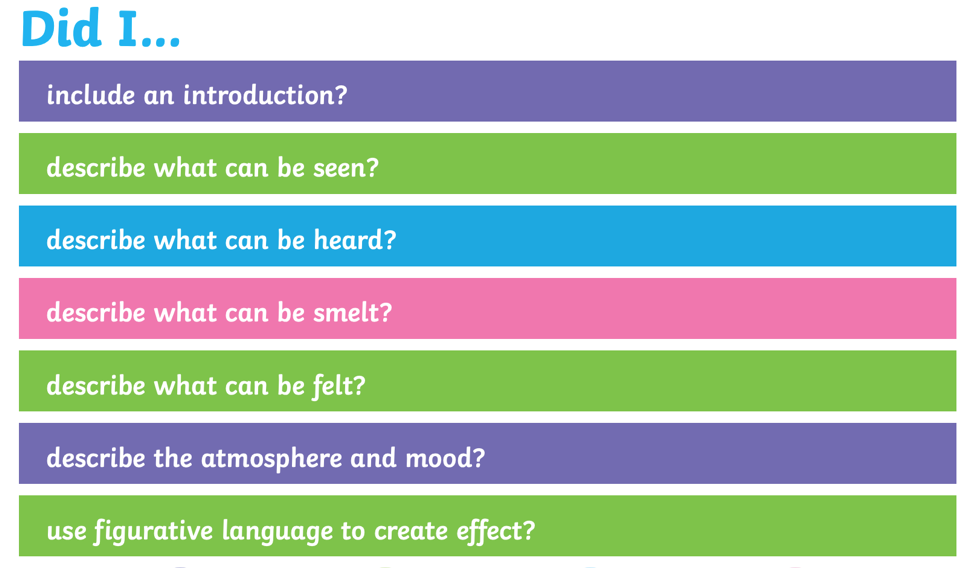 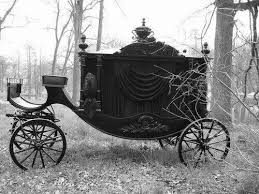 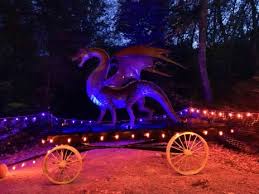 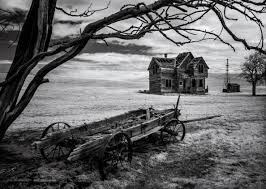 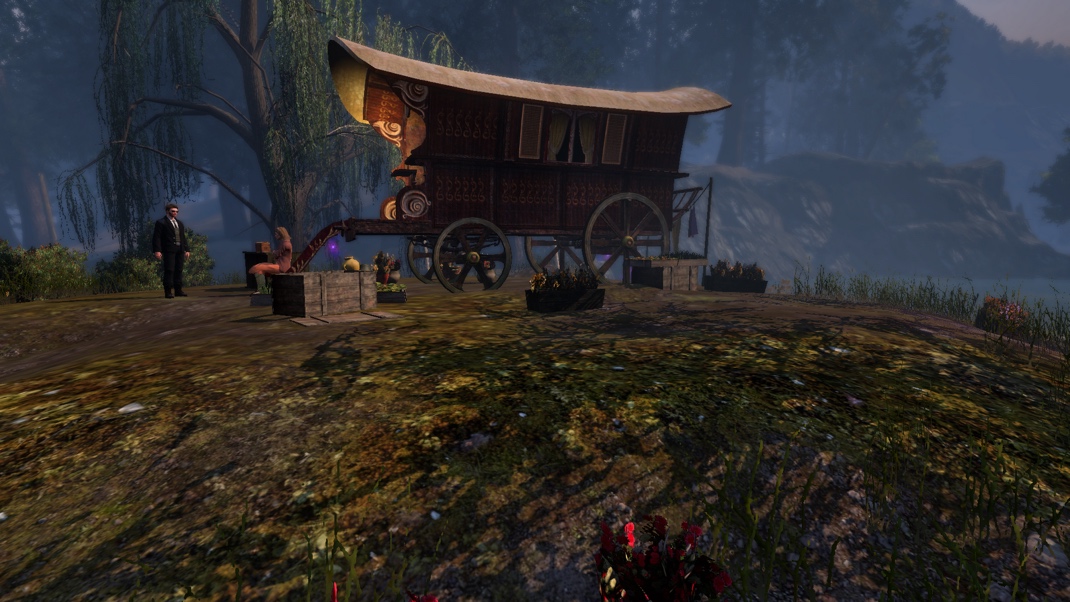 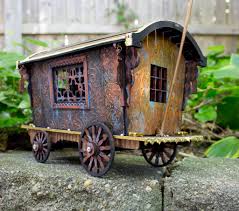 